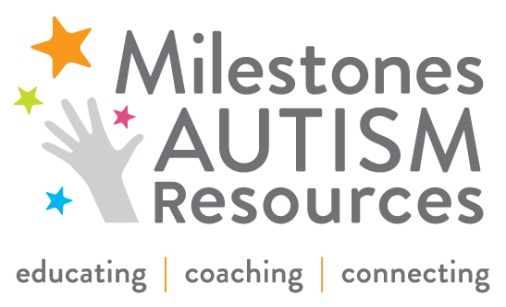 Milestones Autism Resources annually presents Corporate Leadership Awards to large, mid-size, and small companies that have created a supportive place of employment, encouraging individuals of all abilities to be included as part of the overall staff community. Awards are presented at our annual June Conference. Please nominate a company or individual you think is deserving of one of the following awards:____  Large Company Award (500+ employees)____  Mid-Size Company Award (140-499 employees)____  Small Company Award (25-149 employees)Person/Company You Are Nominating:___________________________________________________________________________________________Nominee’s Title, Affiliation & Credentials:  ___________________________________________________________________________________________Email: ________________________________________  	Phone:__________________________________Your Name: ___________________________________	Connection to Nominee: ___________________Your Title, Affiliation & Credentials:  ___________________________________________________________________________________________Email: ________________________________________ 	 Phone:__________________________________The following questions will guide the selection process. Please answer completely and provide specific examples about the person/company you are nominating. You can use additional space as needed. Why do you feel this person/company deserves to be recognized?What has this person/company done to support employees with special needs, especially developmental disabilities?What is the total # of employees at this company? ______Approximately how many people with disabilities have been hired at this company? ______Please submit completed form to Leslie Rotsky at lrotsky@milestones.org  or by fax to 216.464.7602. Thank you!